ПРЕДСТАВЛЕНИЕот 28 мая 2014 года                                                                                                                        № 3В соответствии с пунктом 5.1 раздела I Порядка осуществления внутреннего муниципального финансового контроля и контроля в сфере закупок в Белоярском районе, городском и сельских поселениях в границах Белоярского района, утвержденного постановлением администрации Белоярского района от 21 января 2014 года № 37 «Об утверждении Порядка осуществления внутреннего муниципального финансового контроля и контроля в сфере закупок в Белоярском районе, городском и сельских поселениях в границах Белоярского района», пунктом 3 плана контрольной деятельности отдела внутреннего муниципального финансового контроля Комитета по финансам и налоговой политике администрации Белоярского района на 2014 год, утвержденного распоряжением Комитета по финансам и налоговой политике администрации Белоярского района от 12 марта 2014 года № 4-р «Об утверждении плана контрольной деятельности отдела внутреннего муниципального финансового контроля Комитета по финансам и налоговой политике администрации Белоярского района на 2014 год» проведена комплексная проверка по осуществлению контроля за законностью, результативностью (эффективностью и экономностью) использования средств местного бюджета в комитете муниципальной собственности администрации Белоярского района, по результатам которого, выявлены следующие нарушения:1. В распоряжении комитета муниципальной собственности администрации Белоярского района от 19 сентября 2011 года № 479-р «Об утверждении Положения об учетной политике комитета муниципальной собственности администрации Белоярского района» (далее – Учетная политика) не утверждены положения, определяющие порядок расчетов с подотчетными лицами.2. В проверяемом периоде не внесены изменения в Учетную политику в связи с изменениями в законодательстве Российской Федерации (в сфере бухгалтерского учета), выявлены ошибки технического характера.3. В распоряжение комитета муниципальной собственности от 21 августа 2009 года № 724-р «Об утверждении Порядка составления, утверждения и ведения бюджетной сметы комитета муниципальной собственности Белоярского района» (далее - Порядок) не внесены изменения с учетом внесенных изменений в приказ Министерства финансов Российской Федерации от 20 ноября 2007 года № 112н «Об общих требованиях к порядку составления, утверждения и ведения бюджетных смет казенных учреждений» (далее – Приказ  № 112н). В утвержденном Порядке не учтены требования, изложенные в Приказе № 112н, касаемые составления проекта сметы, который составляется на этапе формирования проекта бюджета на очередной финансовый год. В связи с чем, проект сметы в учреждении в проверяемом периоде не составлялся. Пунктом 2.3 раздела 2 Порядка определено, что бюджетная смета составляется и утверждается на соответствующий финансовый год. При проведении контрольного мероприятия выявлено, что бюджетная смета на очередной финансовый год не составлялась.4. При заполнении авансового отчета от 17 сентября 2013 года Прыкиной Е.В. (далее – авансовый отчет) принятая к учету сумма занижена на 5 316,00 (Пять тысяч триста шестнадцать) рублей 00 копеек по льготному проезду сына Прыкина В.А. Екатеринбург-Сочи-Екатеринбург.5. При проверке приказов комитета муниципальной собственности (далее - приказ) выявлены ошибки юридико-технического характера, приказ от 29 декабря 2012 года № 76-о (пункт 2), приказ от 29 декабря 2012 года № 75-о (пункт 2), приказ от 31 декабря 2013 года № 67-о (пункт 2), приказ от 31 декабря 2013 года № 68-о (пункт 2).С учетом изложенного и на основании пункта 7 раздела III Порядка осуществления внутреннего муниципального финансового контроля и контроля в сфере закупок в Белоярском районе, городском и сельских поселениях в границах Белоярского района, утвержденного постановлением администрации Белоярского района от 21 января 2014 года № 37 «Об утверждении Порядка осуществления внутреннего муниципального финансового контроля и контроля в сфере закупок в Белоярском районе, городском и сельских поселениях в границах Белоярского района», комитету муниципальной собственности администрации Белоярского района, предлагается следующее:1. Привести Учетную политику в соответствие с требованиями статьи 8 Федерального закона от 06 декабря 2011 года № 402-ФЗ «О бухгалтерском учете».2. Внести изменения в Учетную политику в связи с изменениями в законодательстве Российской Федерации (в сфере бухгалтерского учета).3. Внести изменения в распоряжение комитета муниципальной собственности от 21 августа 2009 года № 724-р «Об утверждении Порядка составления, утверждения и ведения бюджетной сметы комитета муниципальной собственности Белоярского района» (далее - Порядок) с учетом внесенных изменений в приказ Министерства финансов Российской Федерации от 20 ноября  2007 года № 112н «Об общих требованиях к порядку составления, утверждения и ведения бюджетных смет казенных учреждений», составить бюджетные сметы в соответствии с Порядком.   4. Согласно пункту 4.13 Решения Думы Белоярского района от 08 июня 2006 года № 42 «О гарантиях и компенсациях для лиц, проживающих в Белоярском районе, работающих в организациях, финансируемых из бюджета Белоярского района», сделать перерасчет и доплатить Прыкиной Е.В. 5 316,00 (Пять тысяч триста шестнадцать) рублей 00 копеек.5. Внести изменения в приказы комитета муниципальной собственности (далее - приказ): приказ от 29 декабря 2012 года № 76-о (пункт 2), приказ от 29 декабря 2012 года № 75-о (пункт 2), приказ от 31 декабря 2013 года № 67-о (пункт 2), приказ от 31 декабря 2013 года № 68-о (пункт 2), оформленные с ошибками юридико-технического характера. О результатах рассмотрения настоящего представления и принятых мерах необходимо проинформировать отдел внутреннего муниципального финансового контроля до 20 июня 2014 года с приложением подтверждающих документов. Начальник отдела внутреннего муниципального финансового контроля                                                            Е.И. Янюшкина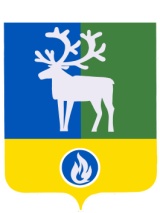 Белоярский район Ханты-Мансийский автономный округ – ЮграАДМИНИСТРАЦИЯ БЕЛОЯРСКОГО РАЙОНАКОМИТЕТ ПО ФИНАНСАМИ НАЛОГОВОЙ ПОЛИТИКЕ Председателю комитета муниципальной собственности администрации    Белоярского района                   А.В.ТрофимовуМЦентральная ул., д. 9, г.Белоярский, Ханты-Мансийский автономный округ – Югра, Тюменская область, 628161Тел. 2-22-18, факс 2-30-21 Е-mail: finotd@beloyarsky.wsnet.rn ОКПО 05228831, ОГРН 1028601521541ИНН/КПП 8611003426/861101001 Председателю комитета муниципальной собственности администрации    Белоярского района                   А.В.ТрофимовуМ          от                         2014 №                 на № _______ от _____________ Председателю комитета муниципальной собственности администрации    Белоярского района                   А.В.ТрофимовуМ